Открытый (публичный)  доклад ППОУСПК №1 за 2016 год Профсоюзная организация УСПК №1 насчитывает 365 членов. В 2016 году вступили 100 человек. Это составляет 88,38% от общего числа сотрудников и обучающихся.Деятельность профсоюзного комитета за 2016 годПрофсоюзный комитет  УСПК №1 является постоянно действующим органом в постоянном составе 9 человек. Заседания профсоюзного комитета проводятся постоянно. В месяц проводится по одному заседанию. За 2016 год прошло 7 заседаний.За 2016 год одним из самых важных вопросов профсоюзного комитета стало оказание материальной помощи членам профсоюза ППО УСПК№1. Самый высокий процент причин оказания материальной помощи –  заболевание члена профсоюзной организации.  Важными вопросами на заседаниях профсоюзного комитета являлись:  утверждение графиков отпусков сотрудников, утверждение инструкций по охране труда,  мотивированное мнение по Правилам  внутреннего трудового распорядка, согласование тарификации преподавателей на I и II семестры, утверждение графиков дежурств преподавателей и студенческих групп по колледжу и в учебных аудиториях и мн. др.Много вопросов  на заседания профсоюзного комитета связано с организацией  спортивной деятельности, культурно-массовыми мероприятиями для преподавателей и студентов колледжа.Профком организует и проводит культмассовые мероприятия: День знаний,   День пожилого человека, День учителя, День дошкольного работника, День матери, Новый год, День защитника отечества,  8 марта, День Победы.Особое внимание уделяется организации ежегодных мероприятий для детей с ограниченными возможностями здоровья.Выполнение пунктов колдоговора по итогам 2016 года:В течение 2016 года в учреждении, в соответствии с ТК РФ, Федеральным законом «О профессиональных союзах, их правах и гарантиях деятельности» и иными правовыми и законодательными актами, содержащими нормы трудового права, продолжал свое действие  коллективный договор, заключенный с администрацией в 2015 году.За 2016 год в учреждении не было сокращений.Ежегодно работодателем утверждается график отпусков и тарификация преподавателей колледжа с учётом мотивированного мнения первичной профсоюзной организации.Так же предоставляются 5 календарных дней без сохранения заработной платы по личному заявлению работника (п.5.21),  согласно п.5.22 работодатель предоставляет работникам отпуска с сохранением заработной платы для решения личных проблем. Не освобождённому  председателю – 5 календарных дней, 3 календарных дня – членам профкома.Согласно п.9 коллективного договора, в учреждении оказывается материальная помощь сотрудникам и обучающимся.  Для этого создана комиссия по оказанию материальной помощи, в состав которой входят члены профкома.Члены профкома входят в состав всех комиссий, созданных в колледже: охрана труда, стипендиальная комиссия, бракеражная комиссия, комиссия по назначению стимулирующих выплат и др.Выполняется Соглашение по охране труда: проводится аттестация рабочих мест. Для этого выделено 100т. рублей. Ежегодно проводятся медицинские осмотры, в 2016 году на сумму 76т. рублей, проводится косметический ремонт – 58т.рублей.Информационная работа: в колледже имеется два профсоюзных стенда, на них размещаются важные вопросы, статьи, законы и обзор статей из газеты «Мой профсоюз». В библиотеке колледжа специальный стенд для размещения о литературы, а так же хранится подшивка газеты « Мой профсоюз». Сформирована папка по летнему отдыху. Председатель ППО УСПК №1	М.Б.  Яворская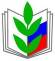 ПРОФСОЮЗ РАБОТНИКОВ НАРОДНОГО ОБРАЗОВАНИЯ И НАУКИ РОССИЙСКОЙ ФЕДЕРАЦИИПЕРВИЧНАЯ ПРОФСОЮЗНАЯ ОРГАНИЗАЦИЯ  УСПК №1ОБЛАСТНОЙ ТЕРРИТОРИАЛЬНОЙ ОРГАНИЗАЦИИ ПРОФСОЮЗА РАБОТНИКОВ НАРОДНОГО ОБРАЗОВАНИЯ И НАУКИ РФ432029, г. Ульяновск, ул.  Пушкарева, д.60а                                                           (8-8422) 58-53-29ПРОФСОЮЗ РАБОТНИКОВ НАРОДНОГО ОБРАЗОВАНИЯ И НАУКИ РОССИЙСКОЙ ФЕДЕРАЦИИПЕРВИЧНАЯ ПРОФСОЮЗНАЯ ОРГАНИЗАЦИЯ  УСПК №1ОБЛАСТНОЙ ТЕРРИТОРИАЛЬНОЙ ОРГАНИЗАЦИИ ПРОФСОЮЗА РАБОТНИКОВ НАРОДНОГО ОБРАЗОВАНИЯ И НАУКИ РФ432029, г. Ульяновск, ул.  Пушкарева, д.60а                                                           (8-8422) 58-53-29ПРОФСОЮЗ РАБОТНИКОВ НАРОДНОГО ОБРАЗОВАНИЯ И НАУКИ РОССИЙСКОЙ ФЕДЕРАЦИИПЕРВИЧНАЯ ПРОФСОЮЗНАЯ ОРГАНИЗАЦИЯ  УСПК №1ОБЛАСТНОЙ ТЕРРИТОРИАЛЬНОЙ ОРГАНИЗАЦИИ ПРОФСОЮЗА РАБОТНИКОВ НАРОДНОГО ОБРАЗОВАНИЯ И НАУКИ РФ432029, г. Ульяновск, ул.  Пушкарева, д.60а                                                           (8-8422) 58-53-29